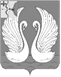 Об утверждении административного регламента предоставления муниципальной услуги "Предоставление юридическим и физическим лицам сведений из реестра муниципального имущества муниципального образования"          В соответствии с Федеральным законом от 27.07.2010 № 210-ФЗ «Об организации предоставления государственных и муниципальных услуг» администрация Лебяжского муниципального округа ПОСТАНОВЛЯЕТ:1. Утвердить административный регламент предоставления муниципальной услуги "Предоставление юридическим и физическим лицам сведений из реестра муниципального имущества муниципального образования", согласно приложению.2. Признать утратившими силу:2.1. Постановление администрации Лебяжского района Кировской области от 28.09.2020 № 323 «Об утверждении административного регламента предоставления муниципальной услуги «Предоставление юридическим и физическим лицам сведений из реестра муниципального имущества муниципального образования»»;2.2. Постановление администрации Ветошкинского сельского поселения Лебяжского района Кировской области от 07.08.2020 № 44 «Об утверждении административного регламента предоставления муниципальной услуги «Предоставление юридическим и физическим лицам сведений из реестра муниципального имущества муниципального образования»»;2.3. Постановление администрации Лажского сельского поселения Лебяжского района Кировской области от 30.06.2020 № 51 «Об утверждении административного регламента предоставления муниципальной услуги «Предоставление юридическим и физическим лицам сведений из реестра муниципального имущества муниципального образования»»2.4. Постановление администрации Михеевского сельского поселения Лебяжского района Кировской области от 02.03.2020 № 42 «Об утверждении административного регламента предоставления муниципальной услуги «Предоставление юридическим и физическим лицам сведений из реестра муниципального имущества муниципального образования»».3. Настоящее постановление вступает в силу со дня его официального опубликования.И.о. главы Лебяжского муниципального округа     А.Е. Бердникова                                                                                       ПриложениеУТВЕРЖДЕНпостановлением администрации Лебяжского муниципального округаКировской областиот 07.02.2023   № 49АДМИНИСТРАТИВНЫЙ РЕГЛАМЕНТпредоставления муниципальной услуги "Предоставление юридическим и физическим лицам сведений из реестра муниципального имущества муниципального образования"1.1. Административный регламент предоставления муниципальной услуги "Предоставление юридическим и физическим лицам сведений из реестра муниципального имущества муниципального образования" (далее - Административный регламент) определяет круг заявителей, стандарт предоставления муниципальной услуги, состав, последовательность и сроки выполнения административных процедур, требования к порядку их выполнения, в том числе особенности выполнения административных процедур в электронной форме и особенности выполнения административных процедур в многофункциональном центре, формы контроля за исполнением Административного регламента, досудебный (внесудебный) порядок обжалования решений и действий (бездействия) органа, предоставляющего муниципальную услугу, должностного лица органа, предоставляющего муниципальную услугу, либо муниципального служащего при осуществлении полномочий по предоставлению муниципальной услуги.Основные понятия в настоящем Административном регламенте используются в том же значении, в котором они приведены в Федеральном законе от 27.07.2010 N 210-ФЗ "Об организации предоставления государственных и муниципальных услуг" (далее - Федеральный закон N 210-ФЗ) и иных нормативных правовых актах Российской Федерации и Кировской области.1.2. Заявителями при предоставлении муниципальной услуги являются физические или юридические лица (за исключением государственных органов и их территориальных органов, органов государственных внебюджетных фондов и их территориальных органов, органов местного самоуправления) либо их уполномоченные представители, обратившиеся в орган, предоставляющий муниципальные услуги, либо в организации, указанные в частях 2 и 3 статьи 1 Федерального закона N 210-ФЗ, или в многофункциональный центр предоставления государственных и муниципальных услуг с запросом о предоставлении муниципальной услуги, в том числе в порядке, установленном статьей 15.1 Федерального закона N 210-ФЗ, выраженным в письменной или электронной форме.1.3. Требования к порядку информирования о предоставлении муниципальной услуги.1.3.1. Порядок получения информации по вопросам предоставления муниципальной услуги.Информацию о месте нахождения и графике работы, справочных и контактных телефонах, адресах электронной почты, официальном сайте органа, предоставляющего муниципальную услугу, способах получения информации, о многофункциональном центре предоставления государственных и муниципальных услуг (далее - многофункциональный центр), а также о порядке предоставления муниципальной услуги можно получить:на официальном сайте муниципального образования в информационно-телекоммуникационной сети "Интернет" (далее - сеть Интернет) (https://lebyazhe43.ru/);на Региональном портале (http://gosuslugi43.ru);на Едином портале (http://gosuslugi.ru);на информационных стендах в местах предоставления муниципальной услуги;при личном обращении заявителя;при обращении в письменной форме, в форме электронного документа;по электронной почте;по телефону;при обращении в письменной форме, в форме электронного документа.1.3.2. При личном обращении заявителя, а также обращении в письменной (электронной) форме специалист, ответственный за предоставление муниципальной услуги, предоставляет заявителю подробную информацию о порядке предоставления муниципальной услуги.1.3.3. Заявитель имеет право на получение сведений о ходе исполнения муниципальной услуги при помощи телефона или посредством личного посещения в дни и часы работы органа, предоставляющего муниципальную услугу.1.3.4. Для получения сведений о ходе исполнения муниципальной услуги заявителем указываются (называются) дата и (или) регистрационный номер заявления. Заявителю предоставляются сведения о том, на каком этапе (в процессе выполнения какой административной процедуры) исполнения муниципальной услуги находится представленное им заявление.1.3.5. В случае подачи заявления в форме электронного документа с использованием Единого портала или Регионального портала информирование о ходе предоставления муниципальной услуги осуществляется путем отображения актуальной информации о текущем состоянии (статусе) оказания муниципальной услуги в "Личном кабинете пользователя".1.3.6. Информация о порядке предоставления муниципальной услуги предоставляется бесплатно.2. Стандарт предоставления муниципальной услуги2.1. Наименование муниципальной услуги: "Предоставление юридическим и физическим лицам сведений из реестра муниципального имущества муниципального образования".2.2. Наименование органа, предоставляющего муниципальную услугу.Муниципальная услуга предоставляется администрацией Лебяжского муниципального округа (далее - Администрация).2.3. Результатом предоставления муниципальной услуги является предоставление сведений из реестра муниципального имущества в виде выписки из реестра муниципального имущества муниципального образования Лебяжский муниципальный округ Кировской области (приложение N 3 к административному регламенту) либо отказ в предоставлении таких сведений.2.4. Срок предоставления муниципальной услуги не должен превышать пятнадцать рабочих дней со дня подачи полного комплекта документов. Срок исправления технических ошибок, допущенных при оформлении документов, не должен превышать три рабочих дня с момента обнаружения ошибки или получения от получателя заявления в письменной форме об ошибке в тексте документа.2.5. Перечень нормативных правовых актов, регулирующих предоставление муниципальной услуги, с указанием их реквизитов и источников официального опубликования размещен на сайте муниципального образования и Едином портале.2.6. Перечень документов, необходимых для предоставления муниципальной услуги.2.6.1. Для предоставления муниципальной услуги заявителем подается заявление о предоставлении информации лично (либо через законного представителя), почтовым отправлением или в форме электронного документа, подписанного электронной подписью.Заявление, подаваемое в форме электронного документа, подписывается заявителем простой электронной подписью.В заявлении указываются:сведения о заявителе, в том числе фамилия, имя, отчество физического лица, почтовый адрес, по которому должен быть направлен ответ, или наименование юридического лица, адрес его местонахождения;сведения о документах, уполномочивающих представителя физического или юридического лица подавать от имени заявителя заявление;подпись заявителя - физического лица либо руководителя юридического лица, иного уполномоченного лица. При подаче заявления интересы заявителя может представлять иное лицо, действующее на основании доверенности, оформленной в соответствии с законодательством Российской Федерации, при предъявлении документа, удостоверяющего личность.2.6.2. При обращении за получением муниципальной услуги от имени заявителя законный представитель представляет документ, удостоверяющий личность, и документ, подтверждающий его полномочия на представление интересов заявителя. К заявлению о предоставлении сведений из реестра муниципального имущества муниципального образования прилагается копия доверенности, если заявление подается лицом, действующим в интересах заявителя.2.6.3. Заявление о предоставлении юридическим и физическим лицам (их законным представителям) сведений из реестра муниципального имущества муниципального образования составляется согласно приложениям N 1 и N 2.2.6.4. Письменное обращение заявителя о предоставлении муниципальной услуги может быть заполнено от руки либо машинописным способом, составляется в одном экземпляре и подписывается заявителем. Данное заявление регистрируется специалистом Администрации муниципального образования в день его поступления.Прием документов для предоставления муниципальной услуги и получение результата ее предоставления может осуществляться многофункциональным центром в соответствии с соглашением, заключенным между многофункциональным центром и Администрацией муниципального образования, с момента вступления в силу соответствующего соглашения о взаимодействии.2.7. При предоставлении муниципальной услуги Администрация не вправе требовать от заявителя:представления документов и информации или осуществления действий, представления и осуществления которых не предусмотрено нормативными правовыми актами, регулирующими отношения, возникающие в связи с предоставлением муниципальной услуги;представления документов и информации, в том числе подтверждающих внесение заявителем платы за предоставление муниципальной услуги, которые находятся в распоряжении органов, предоставляющих муниципальную услугу, иных государственных органов, органов местного самоуправления либо подведомственных государственным органам или органам местного самоуправления организаций, участвующих в предоставлении предусмотренных частью 1 статьи 1 Федерального закона N 210-ФЗ государственных и муниципальных услуг, в соответствии с нормативными правовыми актами Российской Федерации, нормативными правовыми актами Кировской области, муниципальными правовыми актами, за исключением документов, включенных в определенный частью 6 статьи 7 Федерального закона N 210-ФЗ перечень документов. Заявитель вправе представить указанные документы и информацию в органы, предоставляющие государственные услуги, и органы, предоставляющие муниципальные услуги, по собственной инициативе;осуществления действий, в том числе согласований, необходимых для получения муниципальных услуг и связанных с обращением в иные государственные органы, органы местного самоуправления, организации, за исключением получения услуг и получения документов и информации, предоставляемых в результате предоставления таких услуг, включенных в перечни, указанные в части 1 статьи 9 Федерального закона N 210-ФЗ;представления документов и информации, отсутствие и (или) недостоверность которых не указывались при первоначальном отказе в приеме документов, необходимых для предоставления муниципальной услуги, либо в предоставлении муниципальной услуги, за исключением следующих случаев:- изменение требований нормативных правовых актов, касающихся предоставления муниципальной услуги, после первоначальной подачи заявления о предоставлении муниципальной услуги;- наличие ошибок в заявлении о предоставлении муниципальной услуги и документах, поданных заявителем после первоначального отказа в приеме документов, необходимых для предоставления муниципальной услуги, либо в предоставлении муниципальной услуги и не включенных в представленный ранее комплект документов;- истечение срока действия документов или изменение информации после первоначального отказа в приеме документов, необходимых для предоставления муниципальной услуги, либо в предоставлении муниципальной услуги;- выявление документально подтвержденного факта (признаков) ошибочного или противоправного действия (бездействия) должностного лица органа, предоставляющего государственную услугу, или органа, предоставляющего муниципальную услугу, государственного или муниципального служащего, работника многофункционального центра, работника организации, предусмотренной частью 1.1 статьи 16 Федерального закона от 27.07.2010 N 210-ФЗ "Об организации предоставления государственных и муниципальных услуг", при первоначальном отказе в приеме документов, необходимых для предоставления государственной или муниципальной услуги, либо в предоставлении государственной или муниципальной услуги, о чем в письменном виде за подписью руководителя органа, предоставляющего государственную услугу, или органа, предоставляющего муниципальную услугу, руководителя многофункционального центра при первоначальном отказе в приеме документов, необходимых для предоставления государственной или муниципальной услуги, либо руководителя организации, предусмотренной частью 1.1 статьи 16 Федерального закона от 27.07.2010 N 210-ФЗ "Об организации предоставления государственных и муниципальных услуг", уведомляется заявитель, а также приносятся извинения за доставленные неудобства;- представление на бумажном носителе документов и информации, электронные образы которых ранее были заверены в соответствии с пунктом 7.2 части 1 статьи 16 Федерального закона от 27.07.2010 N 210-ФЗ "Об организации предоставления государственных и муниципальных услуг", за исключением случаев, если нанесение отметок на такие документы либо их изъятие является необходимым условием предоставления государственной или муниципальной услуги, и иных случаев, установленных федеральными законами.2.8. Исчерпывающий перечень оснований для отказа в приеме документов, необходимых для предоставления муниципальной услуги, для приостановления предоставления муниципальной услуги, отказа в предоставлении муниципальной услуги:2.8.1. Основания для отказа в приеме документов:- в заявлении и приложенных документах имеются подчистки, приписки, зачеркнутые слова и иные не оговоренные в них исправления, серьезные повреждения, не позволяющие однозначно истолковать их содержание;- тексты документов написаны неразборчиво;- документы исполнены карандашом;- письменное обращение заявителя не содержит почтовый адрес, фамилию, имя, отчество гражданина (наименование юридического лица), которым подается обращение.2.8.2. Основания для приостановления предоставления муниципальной услуги отсутствуют.2.8.3. Основанием для отказа в предоставлении муниципальной услуги является отсутствие запрашиваемых сведений в реестре муниципального имущества муниципального образования Лебяжский муниципальный округ.2.9. Размер платы, взимаемой за предоставление муниципальной услуги.Муниципальная услуга оказывается бесплатно.2.10. Максимальный срок ожидания в очереди при подаче заявления о предоставлении муниципальной услуги и при получении результата предоставления муниципальной услуги не должен превышать пятнадцать минут.2.10.1. Продолжительность приема заявителя должностным лицом (специалистом), оказывающим муниципальную услугу, при подаче заявления и получении результата не должна превышать тридцать минут.2.10.2. Срок и порядок регистрации запроса о предоставлении муниципальной услуги.Заявление, представленное в письменной форме, регистрируется в установленном порядке в день поступления (если документ поступил до 15-00). Если документы поступили после 15-00, то их регистрация осуществляется на следующий рабочий день.Заявление, поступившее посредством почтовой или электронной связи, в том числе через официальный сайт муниципального образования, Единый портал или Региональный портал, подлежит обязательной регистрации в течение 1 рабочего дня с момента поступления его в Администрацию.2.11. Требования к помещениям, в которых предоставляется муниципальная услуга, к залу ожидания, местам для заполнения запросов о предоставлении муниципальной услуги, информационным стендам с образцами их заполнения и перечнем документов, необходимых для предоставления муниципальной услуги, размещению и оформлению визуальной, текстовой и мультимедийной информации о порядке предоставления такой услуги, в том числе к обеспечению доступности для инвалидов указанных объектов в соответствии с законодательством Российской Федерации о социальной защите инвалидов.2.11.1. Помещения для предоставления муниципальной услуги оснащаются залом ожидания, местами для информирования, заполнения заявлений и иных документов, приема заявителей.2.11.2. Зал ожидания, места для заполнения заявлений и иных документов оборудуются стульями, столами (стойками), бланками заявлений, письменными принадлежностями.2.11.3. Орган, предоставляющий муниципальную услугу, обеспечивает беспрепятственный доступ инвалидов к получению муниципальной услуги в соответствии с Федеральным законом от 24.11.1995 N 181-ФЗ "О социальной защите инвалидов в Российской Федерации".2.11.4. Места для информирования должны быть оборудованы информационными стендами, содержащими следующую информацию:график работы (часы приема), контактные телефоны (телефон для справок), адрес официального сайта муниципального образования в сети Интернет, адреса электронной почты;перечень, формы документов для заполнения, образцы заполнения документов, бланки для заполнения;основания для отказа в предоставлении муниципальной услуги;порядок обжалования решений, действий (бездействия) Администрации, ее должностных лиц либо муниципальных служащих;перечень нормативных правовых актов, регулирующих предоставление муниципальной услуги.2.11.5. Кабинеты (кабинки) приема заявителей должны быть оборудованы информационными табличками с указанием:номера кабинета (кабинки);фамилии, имени и отчества специалиста, осуществляющего прием заявителей;дней и часов приема, времени перерыва на обед.2.11.6. Каждое рабочее место специалиста должно быть оборудовано персональным компьютером с возможностью доступа к необходимым информационным базам данных и печатающим устройством (принтером).2.12. Показатели доступности и качества муниципальной услуги.2.12.1. Показателями доступности муниципальной услуги являются:транспортная доступность к местам предоставления муниципальной услуги;наличие различных каналов получения информации о порядке получения муниципальной услуги и ходе ее предоставления;обеспечение для заявителя возможности подать заявление о предоставлении муниципальной услуги в форме электронного документа, в том числе с использованием Единого портала, Регионального портала;возможность подать заявление о предоставлении муниципальной услуги (в том числе в полном объеме) путем обращения в многофункциональный центр;обеспечение доступности инвалидов к получению муниципальной услуги в соответствии с Федеральным законом от 24.11.1995 N 181-ФЗ "О социальной защите инвалидов в Российской Федерации".2.12.2. Показателями качества муниципальной услуги являются:соблюдение срока предоставления муниципальной услуги;отсутствие поданных в установленном порядке или признанных обоснованными жалоб на решения или действия (бездействие) Администрации, ее должностных лиц либо муниципальных служащих, принятые или осуществленные при предоставлении муниципальной услуги;осуществление взаимодействия заявителя с должностными лицами Администрации при предоставлении муниципальной услуги два раза: при представлении заявления и документов, необходимых для предоставления муниципальной услуги (в случае непосредственного обращения в Администрацию), а также при получении результата предоставления муниципальной услуги.2.12.3. Получение муниципальной услуги по экстерриториальному принципу невозможно.2.12.4. Предоставление муниципальной услуги посредством запроса о предоставлении нескольких государственных и (или) муниципальных услуг в многофункциональных центрах предоставления государственных и муниципальных услуг (комплексный запрос) невозможно.2.12.5. Возможность получения информации о ходе предоставления муниципальной услуги, в том числе с использованием информационно-коммуникационных технологий, указана в пункте 1.3.1 настоящего Административного регламента.2.13. Порядок получения консультаций по вопросам предоставления муниципальной услуги указан в пункте 1.3.1 подраздела 1.3 раздела 1 настоящего Административного регламента.2.14. Требования, учитывающие особенности предоставления муниципальной услуги в электронной форме и в многофункциональном центре.2.14.1. Особенности предоставления муниципальной услуги в многофункциональном центре.В случае обращения заявителя (представителя заявителя) в многофункциональный центр документы на предоставление муниципальной услуги направляются в Администрацию в порядке, предусмотренном соглашением, заключенным между многофункциональным центром и Администрацией.Муниципальная услуга оказывается в КОГАУ "Многофункциональный центр предоставления государственных и муниципальных услуг" во всех его территориальных отделах по адресам, указанным на официальном сайте моидокументы43.рф в разделе "Контакты" и на официальном сайте муниципального образования в разделе "Муниципальные услуги".2.14.2. Особенности предоставления муниципальной услуги в электронной форме:- получение информации о порядке и сроках предоставления муниципальной услуги в сети Интернет, в том числе на официальном сайте муниципального образования, на Едином портале, Региональном портале;- получение и копирование формы заявления, необходимого для получения муниципальной услуги в электронной форме, в сети Интернет, в том числе на официальном сайте муниципального образования, на Едином портале, Региональном портале;- представление заявления в электронной форме с использованием сети Интернет, в том числе Единого портала, Регионального портала через "Личный кабинет пользователя";- осуществление с использованием Единого портала, Регионального портала мониторинга хода предоставления муниципальной услуги через "Личный кабинет пользователя".Перечень видов электронной подписи, которые допускаются к использованию при обращении за получением муниципальной услуги, оказываемой с применением усиленной квалифицированной электронной подписи:- для физических лиц: простая электронная подпись либо усиленная квалифицированная подпись;- для юридических лиц: усиленная квалифицированная подпись.3. Состав, последовательность и сроки выполненияадминистративных процедур (действий), требования к порядкуих выполнения, в том числе особенности выполненияадминистративных процедур (действий) в электронной форме,а также особенности выполнения административных процедурв многофункциональных центрах3.1. Перечень административных процедур (действий) при предоставлении муниципальной услуги.3.1.1. Предоставление муниципальной услуги включает в себя следующие административные процедуры:прием и регистрация заявления;принятие решения о предоставлении или об отказе в предоставлении муниципальной услуги;направление (выдача) документов заявителю.3.1.2. Перечень административных процедур при предоставлении муниципальной услуги в электронной форме:прием и регистрация заявления;принятие решения о предоставлении или об отказе в предоставлении муниципальной услуги;направление (выдача) документов заявителю.3.2. Описание последовательности действий при предоставлении муниципальной услуги.Предоставление муниципальной услуги включает в себя следующие административные процедуры:прием и регистрация заявления и документов на предоставление муниципальной услуги;рассмотрение заявления и представленных документов, формирование и направление межведомственных запросов в органы (организации), участвующие в предоставлении муниципальной услуги;предоставление сведений из реестра имущества муниципального образования в виде выписки из реестра имущества муниципального образования и направление ее заявителю либо отказ в предоставлении таких сведений и направление его заявителю.Индивидуальные письменные обращения заинтересованных лиц осуществляются посредством личного представления заявителем (его законным представителем), почтового отправления, в форме электронного документа.Последовательность административных процедур (действий) при предоставлении муниципальной услуги в электронной форме аналогична последовательности действий, указанных в абзацах 2, 3, 4, 5 данного подраздела 3.2 раздела 3 настоящего Административного регламента.Перечень процедур (действий), выполняемых многофункциональным центром:- прием и регистрация заявления и представленных документов;- выдача результата предоставления муниципальной услуги.3.3. Описание последовательности административных действий при приеме и регистрации заявления и представленных документов.Заявители, которые заинтересованы в предоставлении муниципальной услуги, подают (направляют) заявление непосредственно в Администрацию.Основанием для начала административной процедуры является поступление в Администрацию заявления.Специалист, ответственный за прием и регистрацию документов:регистрирует в установленном порядке поступившее заявление;устанавливает наличие оснований, указанных в подразделе 2.8 раздела 2 настоящего Административного регламента, и при наличии указанных оснований оформляет уведомление об отказе в приеме документов для предоставления муниципальной услуги;при отсутствии вышеуказанных оснований направляет заявление на рассмотрение специалисту, ответственному за предоставление муниципальной услуги.Результатом выполнения административной процедуры будет являться регистрация поступившего заявления и направление его на рассмотрение либо выдача (направление) заявителю уведомления об отказе в приеме документов, необходимых для предоставления муниципальной услуги.Максимальный срок выполнения действий не может превышать 1 рабочего дня.3.4. Описание последовательности действий при формировании и направлении межведомственных запросов.Основанием для начала административной процедуры является получение заявления специалистом Администрации, ответственным за рассмотрение и подготовку документов.Необходимость формирования и направления межведомственных запросов отсутствует.3.5. Описание последовательности действий при рассмотрении заявления и представленных документов в целях подготовки сведений из реестра имущества муниципального образования в виде выписки из реестра имущества муниципального образования и направлении ее заявителю либо отказе в предоставлении таких сведений и направлении его заявителю.Основанием для начала административной процедуры является непосредственное письменное (почтовое или электронное) либо устное обращение заявителя в Администрацию о предоставлении информации.Должностное лицо Администрации уточняет, какую информацию хочет получить заявитель, и определяет, относится ли указанный запрос к информированию об объектах недвижимого имущества, находящихся в реестре имущества муниципального образования.Специалист, оказывающий муниципальную услугу, предоставляет заявителю, обратившемуся в устной форме, возможность ознакомиться с информацией в электронном виде (на официальном муниципального образования) либо отвечает на поставленные заявителем вопросы об объектах недвижимого имущества, находящихся в реестре имущества муниципального образования.Максимальное время предоставления муниципальной услуги при личном обращении не должно превышать пятнадцать минут.Срок предоставления муниципальной услуги не должен превышать пятнадцать рабочих дней со дня подачи полного комплекта документов.Результатом административной процедуры является предоставление заявителю информации об объектах недвижимого имущества, находящихся в муниципальной собственности муниципального образования, либо отказ в предоставлении таких сведений.3.6. Описание последовательности административных действий при уведомлении заявителя о готовности результата предоставления муниципальной услуги.Основанием для начала административной процедуры является поступление специалисту, ответственному за предоставление муниципальной услуги, результата предоставления муниципальной услуги.Специалист, ответственный за предоставление муниципальной услуги, сообщает заявителю или уполномоченному им представителю о готовности результата предоставления муниципальной услуги по телефону или посредством электронной почты, указанным в заявлении.Результатом административной процедуры является информирование заявителя о готовности результата предоставления муниципальной услуги посредством телефонной связи или электронной почты и выдача результата предоставления муниципальной услуги.Максимальный срок выполнения административной процедуры не может превышать трех дней с момента поступления принятых (подписанных) документов специалисту, ответственному за предоставление муниципальной услуги.3.7. Порядок осуществления административных процедур (действий) в электронной форме, в том числе с использованием Единого портала государственных и муниципальных услуг (функций) и Портала Кировской области.Информация о муниципальной услуге размещается на Едином портале государственных и муниципальных услуг (функций) (далее - Единый портал) или на Портале Кировской области (далее - Региональный портал).В электронной форме уведомление о приеме заявления на предоставление муниципальной услуги и необходимых для ее предоставления документов, информация о ходе выполнения запроса о предоставлении муниципальной услуги, о результате предоставления муниципальной услуги направляются заявителю в "Личный кабинет" Единого портала или Регионального портала.3.7.1. Описание последовательности действий при приеме и регистрации заявления и документов на предоставление сведений из реестра имущества муниципального образования.Основанием для начала предоставления муниципальной услуги в электронной форме является поступление в систему внутреннего электронного документооборота Администрации запроса на предоставление муниципальной услуги из Единого портала или Регионального портала.3.7.2. Описание последовательности административных действий при рассмотрении заявления и представленных документов, формировании и направлении межведомственных запросов в органы (организации), участвующие в предоставлении муниципальной услуги.Последовательность действий при рассмотрении заявления и представленных документов, направлении межведомственных запросов аналогична последовательности, указанной в подразделах 3.3, 3.4 раздела 3 настоящего Административного регламента.3.7.3. Последовательность административных действий при рассмотрении заявления и представленных документов в целях подготовки сведений из реестра имущества муниципального образования в виде выписки из реестра имущества муниципального образования и направлении ее заявителю либо отказе в предоставлении таких сведений и направлении его заявителю аналогична последовательности, указанной в подразделе 3.5 раздела 3 настоящего Административного регламента.Сроки выполнения административных процедур, предусмотренные настоящим регламентом, распространяются в том числе на сроки предоставления муниципальных услуг в электронной форме.3.8. Описание административных процедур (действий), выполняемых многофункциональными центрами.Информирование заявителей о порядке предоставления муниципальной услуги в многофункциональном центре, о ходе выполнения запроса о предоставлении муниципальной услуги, по иным вопросам, связанным с предоставлением муниципальной услуги, а также консультирование заявителей о порядке предоставления муниципальной услуги в многофункциональном центре осуществляется при личном обращении заявителя в многофункциональный центр либо по телефону многофункционального центра.3.8.1. Описание последовательности действий при приеме и регистрации заявления и представленных документов.Основанием для начала исполнения муниципальной услуги является поступление в многофункциональный центр заявления с документами и предъявление:документа, удостоверяющего личность заявителя либо его представителя;документа, подтверждающего полномочия представителя заявителя.Специалист, ответственный за прием и регистрацию документов, устанавливает наличие оснований для отказа в приеме документов, указанных в подразделе 2.8 настоящего Административного регламента, объясняет заявителю содержание выявленных недостатков в представленных документах, предлагает принять меры по их устранению и возвращает пакет документов.Запрос документов в рамках системы межведомственного взаимодействия не осуществляется.В случае отсутствия оснований для отказа в приеме документов специалист, ответственный за прием и регистрацию документов, в установленном порядке регистрирует поступившие документы.Оформляет уведомление о приеме документов и передает его заявителю, направляет заявление на предоставление муниципальной услуги и комплект необходимых документов в Администрацию.Результатом выполнения административной процедуры является регистрация поступивших документов и выдача (направление) уведомления о приеме документов.Срок выполнения административной процедуры не может превышать 2 дней с момента поступления в многофункциональный центр заявления с документами.3.8.2. Описание последовательности действий при выдаче результата предоставления муниципальной услуги.Результат предоставления муниципальной услуги в многофункциональном центре выдается заявителю (представителю заявителя), предъявившему следующие документы:документ, удостоверяющий личность заявителя либо его представителя;экземпляр расписки о приеме (выдаче) документов с регистрационным номером, датой и подписью сотрудника, принявшего комплект документов, выданный заявителю либо его представителю в день подачи заявления;документ, подтверждающий полномочия представителя заявителя.Выдача результата предоставления муниципальной услуги в многофункциональном центре осуществляется экспертами многофункционального центра после предварительного информирования заявителя о готовности результата предоставления муниципальной услуги посредством телефонной связи.3.8.3. Особенности выполнения административных процедур (действий) в многофункциональном центре.В случае подачи запроса на предоставление муниципальной услуги через многофункциональный центр:- заявление на предоставление муниципальной услуги и комплект необходимых документов направляются из многофункционального центра в Администрацию в порядке, предусмотренном соглашением, заключенным между многофункциональным центром и Администрацией;- началом срока предоставления муниципальной услуги является день получения Администрацией заявления и комплекта необходимых документов на предоставление муниципальной услуги.3.9. Порядок исправления допущенных опечаток и ошибок в выданных в результате предоставления муниципальной услуги документах.В случае необходимости внесения изменений в выписку из реестра муниципального имущества муниципального образования либо отказ в предоставлении сведений из реестра муниципального имущества муниципального образования в связи с допущенными опечатками и (или) ошибками в тексте документа заявитель направляет заявление.Заявление может быть подано посредством Единого портала, Регионального портала, через многофункциональный центр, а также непосредственно в Администрацию.В случае внесения изменений в выписку из реестра муниципального имущества муниципального образования либо отказ в предоставлении сведений из реестра муниципального имущества муниципального образования в части исправления допущенных опечаток и ошибок по инициативе Администрации в адрес заявителя направляется копия такого решения.Срок внесения изменений в документы составляет 5 рабочих дней с момента выявления допущенных опечаток и ошибок или регистрации заявления, поступившего от заявителя (представителя заявителя).3.10. Порядок отзыва заявления о предоставлении муниципальной услуги.Заявитель имеет право отказаться от предоставления ему муниципальной услуги и отозвать заявление на любом этапе (в процессе выполнения любой административной процедуры), направив заявление об отзыве заявления о предоставлении муниципальной услуги.Заявление может быть подано посредством Единого портала, Регионального портала, через многофункциональный центр, а также непосредственно в Администрацию.Специалист, ответственный за предоставление муниципальной услуги, направляет заявителю заявление о предоставлении муниципальной услуги с представленными документами по адресу, содержащемуся в его заявлении.4. Формы контроля за исполнениемАдминистративного регламента4.1. Порядок осуществления текущего контроля.4.1.1. Текущий контроль за соблюдением последовательности действий, определенных административными процедурами по предоставлению муниципальной услуги, принятием решений специалистом, ответственным за предоставление муниципальной услуги, и исполнением настоящего Административного регламента (далее - текущий контроль) осуществляется главой округа или уполномоченным должностным лицом.Перечень должностных лиц, осуществляющих текущий контроль, устанавливается индивидуальными правовыми актами Администрации. Полномочия должностных лиц на осуществление текущего контроля определяются в положениях о структурных подразделениях, должностных регламентах и должностных инструкциях работников Администрации.4.1.2. Текущий контроль осуществляется путем проведения главой округа или уполномоченным должностным лицом проверок соблюдения и исполнения специалистом, ответственным за предоставление муниципальной услуги, положений настоящего Административного регламента, требований к заполнению, ведению и хранению документов, регламентирующих деятельность по предоставлению муниципальной услуги.4.1.3. Глава округа, а также уполномоченное им должностное лицо, осуществляя контроль, вправе:контролировать соблюдение порядка и условий предоставления муниципальной услуги;в случае выявления нарушений требований настоящего Административного регламента требовать устранения таких нарушений, давать письменные предписания, обязательные для исполнения;назначать ответственных специалистов Администрации для постоянного наблюдения за предоставлением муниципальной услуги;запрашивать и получать необходимые документы и другую информацию, связанные с осуществлением муниципальной услуги, на основании письменных и устных заявлений физических и юридических лиц, вышестоящих органов власти и контролирующих организаций в сроки, установленные в заявлении или законодательством Российской Федерации.4.2. Порядок и периодичность осуществления плановых и внеплановых проверок полноты и качества предоставления муниципальной услуги.4.2.1. Проверки проводятся в целях контроля за полнотой и качеством предоставления муниципальной услуги, соблюдением и исполнением должностными лицами положений настоящего Административного регламента, иных нормативных правовых актов, устанавливающих требования к предоставлению муниципальной услуги.4.2.2. Проверки проводятся на основании полугодовых и годовых планов с целью предотвращения, выявления и устранения нарушений при предоставлении муниципальной услуги.4.2.3. Проверки могут быть плановыми и внеплановыми.4.2.4. Плановые проверки осуществляются на основании распоряжений Администрации. При плановых проверках рассматриваются все вопросы, связанные с предоставлением муниципальной услуги.4.2.5. Внеплановые проверки проводятся по конкретному обращению заявителя. При внеплановой проверке рассматриваются все вопросы, связанные с предоставлением муниципальной услуги, или отдельный вопрос, связанный с предоставлением муниципальной услуги.4.2.6. Для проведения проверки создается комиссия, в состав которой включаются муниципальные служащие Администрации.4.2.7. Проверка осуществляется на основании распоряжения Администрации.4.2.8. Результаты проверки оформляются актом, в котором отмечаются выявленные недостатки и предложения по их устранению. Акт подписывают председатель и члены комиссии, глава округа (лицо, исполняющее обязанности главы Администрации).4.2.9. Проверяемые лица, в отношении которых проводилась проверка, под подпись знакомятся с актом, после чего он помещается в соответствующее номенклатурное дело.4.3. Ответственность должностных лиц Администрации за решения и действия (бездействие), принимаемые (осуществляемые) ими в ходе предоставления муниципальной услуги.4.3.1. Должностные лица Администрации, предоставляющие муниципальную услугу, несут персональную ответственность за предоставление муниципальной услуги, соблюдение сроков и порядка предоставления муниципальной услуги, установленных настоящим Административным регламентом.4.3.2. Должностные лица Администрации, предоставляющие муниципальную услугу, при предоставлении муниципальной услуги обязаны соблюдать условия конфиденциальности информации, доступ к которой ограничен в соответствии с законодательством Российской Федерации или которая составляет служебную или иную тайну, охраняемую в соответствии с законодательством Российской Федерации, и несут за это ответственность, установленную законодательством Российской Федерации.4.3.3. В случае выявления нарушений по результатам проведенных проверок виновные должностные лица несут ответственность, установленную законодательством Российской Федерации.4.4. Положения, характеризующие требования к порядку и формам контроля за предоставлением муниципальной услуги, в том числе со стороны граждан, их объединений и организаций.4.4.1. Действия (бездействие), осуществляемые в ходе предоставления муниципальной услуги на основании Административного регламента, могут контролироваться как заявителями, указанными в подразделе 1.2 настоящего Административного регламента, так и иными лицами (гражданами, юридическими лицами), чьи права или законные интересы были нарушены обжалуемыми действиями (бездействием).4.4.2. Граждане, их объединения и организации могут сообщить обо всех результатах контроля за предоставлением муниципальной услуги через "Личный кабинет пользователя" на Едином портале предоставления государственных и муниципальных услуг (функций) или Портале Кировской области.5. Досудебный (внесудебный) порядок обжалования решенийи действий (бездействия) органа, предоставляющегомуниципальную услугу, должностного лица органа,предоставляющего муниципальную услугу, либо муниципальногослужащего, а также многофункциональных центровпредоставления государственных и муниципальных услуги их работников5.1. Решения и действия (бездействие) органа, предоставляющего муниципальную услугу, должностного лица органа, предоставляющего муниципальную услугу, либо муниципального служащего могут быть обжалованы в досудебном порядке.5.2. Досудебный порядок обжалования.5.2.1. Заявитель может обратиться с жалобой в том числе в следующих случаях:нарушение срока регистрации запроса о предоставлении муниципальной услуги, запроса, указанного в статье 15.1 Федерального закона от 27.07.2010 N 210-ФЗ "Об организации предоставления государственных и муниципальных услуг" (далее - Федеральный закон N 210-ФЗ);нарушение срока предоставления муниципальной услуги. В указанном случае досудебное (внесудебное) обжалование заявителем решений и действий (бездействия) многофункционального центра, работника многофункционального центра возможно в случае, если на многофункциональный центр, решения и действия (бездействие) которого обжалуются, возложена функция по предоставлению соответствующей муниципальной услуги в полном объеме в порядке, определенном частью 1.3 статьи 16 Федерального закона N 210-ФЗ;требование у заявителя документов, не предусмотренных нормативными правовыми актами Российской Федерации, нормативными правовыми актами Кировской области, муниципальными правовыми актами для предоставления муниципальной услуги;отказ в приеме документов у заявителя, представление которых предусмотрено нормативными правовыми актами Российской Федерации, нормативными правовыми актами Кировской области, муниципальными правовыми актами для предоставления муниципальной услуги;отказ в предоставлении муниципальной услуги, если основания отказа не предусмотрены федеральными законами и принятыми в соответствии с ними иными нормативными правовыми актами Российской Федерации, законами и иными нормативными правовыми актами субъектов Российской Федерации, муниципальными правовыми актами. В указанном случае досудебное (внесудебное) обжалование заявителем решений и действий (бездействия) многофункционального центра, работника многофункционального центра возможно в случае, если на многофункциональный центр, решения и действия (бездействие) которого обжалуются, возложена функция по предоставлению соответствующих государственных или муниципальных услуг в полном объеме в порядке, определенном частью 1.3 статьи 16 Федерального закона N 210-ФЗ;требование внесения заявителем при предоставлении муниципальной услуги платы, не предусмотренной нормативными правовыми актами Российской Федерации, нормативными правовыми актами Кировской области, муниципальными правовыми актами;отказ органа, предоставляющего муниципальную услугу, должностного лица органа, предоставляющего муниципальную услугу, многофункционального центра, работника многофункционального центра, организаций, предусмотренных частью 1.1 статьи 16 Федерального закона N 210-ФЗ, или их работников в исправлении допущенных ими опечаток и ошибок в выданных в результате предоставления муниципальной услуги документах либо нарушение установленного срока таких исправлений. В указанном случае досудебное (внесудебное) обжалование заявителем решений и действий (бездействия) многофункционального центра, работника многофункционального центра возможно в случае, если на многофункциональный центр, решения и действия (бездействие) которого обжалуются, возложена функция по предоставлению соответствующей муниципальной услуги в полном объеме в порядке, определенном частью 1.3 статьи 16 Федерального закона N 210-ФЗ;нарушение срока или порядка выдачи документов по результатам предоставления муниципальной услуги;приостановление предоставления муниципальной услуги, если основания приостановления не предусмотрены федеральными законами и принятыми в соответствии с ними иными нормативными правовыми актами Российской Федерации, законами и иными нормативными правовыми актами субъектов Российской Федерации, муниципальными правовыми актами. В указанном случае досудебное (внесудебное) обжалование заявителем решений и действий (бездействия) многофункционального центра, работника многофункционального центра возможно в случае, если на многофункциональный центр, решения и действия (бездействие) которого обжалуются, возложена функция по предоставлению соответствующей муниципальной услуги в полном объеме в порядке, определенном частью 1.3 статьи 16 Федерального закона N 210-ФЗ;требование у заявителя при предоставлении муниципальной услуги документов или информации, отсутствие и (или) недостоверность которых не указывались при первоначальном отказе в приеме документов, необходимых для предоставления муниципальной услуги, либо в предоставлении муниципальной услуги, за исключением случаев, предусмотренных пунктом 4 части 1 статьи 7 Федерального закона N 210-ФЗ. В указанном случае досудебное (внесудебное) обжалование заявителем решений и действий (бездействия) многофункционального центра, работника многофункционального центра возможно в случае, если на многофункциональный центр, решения и действия (бездействие) которого обжалуются, возложена функция по предоставлению соответствующих муниципальных услуг в полном объеме в порядке, определенном частью 1.3 статьи 16 Федерального закона N 210-ФЗ.5.2.2. Жалоба подается в письменной форме на бумажном носителе, в том числе при личном приеме заявителя, в электронной форме в орган, предоставляющий муниципальную услугу.Жалобы на решения, принятые руководителем органа, предоставляющего муниципальную услугу, подаются в вышестоящий орган (при его наличии) либо, в случае его отсутствия, рассматриваются непосредственно руководителем органа, предоставляющего муниципальную услугу.5.2.3. Жалоба может быть направлена по почте, через многофункциональный центр (при его наличии), официальный сайт органа, предоставляющего муниципальную услугу, в сети Интернет, Единый портал, Региональный портал, а также может быть подана при личном приеме заявителя.При поступлении жалобы многофункциональный центр обеспечивает ее передачу в уполномоченный на ее рассмотрение орган в порядке и сроки, которые установлены соглашением о взаимодействии между многофункциональным центром и органом, предоставляющим муниципальную услугу, но не позднее следующего рабочего дня со дня поступления жалобы.5.2.4. Жалоба должна содержать:наименование органа, предоставляющего муниципальную услугу, должностного лица органа, предоставляющего муниципальную услугу, либо муниципального служащего, решения и действия (бездействие) которых обжалуются;фамилию, имя, отчество (последнее - при наличии), сведения о месте жительства заявителя - физического лица либо наименование, сведения о местонахождении заявителя - юридического лица, а также номер (номера) контактного телефона, адрес (адреса) электронной почты (при наличии) и почтовый адрес, по которым должен быть направлен ответ заявителю;сведения об обжалуемых решениях и действиях (бездействии) органа, предоставляющего муниципальную услугу, должностного лица органа, предоставляющего муниципальную услугу, либо муниципального служащего;доводы, на основании которых заявитель не согласен с решением, действием (бездействием) органа, предоставляющего муниципальную услугу, должностного лица органа, предоставляющего муниципальную услугу, либо муниципального служащего. Заявителем могут быть представлены документы (при наличии), подтверждающие доводы заявителя, либо их копии.5.2.5. Прием жалоб в письменной форме осуществляется органом, предоставляющим муниципальную услугу, в месте предоставления муниципальной услуги (в месте, где заявитель подавал заявление на получение муниципальной услуги, нарушение порядка которой обжалуется, либо в месте, где заявителем получен результат муниципальной услуги).Время приема жалоб должно совпадать со временем предоставления муниципальных услуг.В случае подачи жалобы при личном приеме заявитель представляет документ, удостоверяющий его личность в соответствии с законодательством Российской Федерации.5.2.6. В случае если жалоба подается через представителя заявителя, также представляется документ, подтверждающий его полномочия на осуществление действий от имени заявителя. В качестве документов, подтверждающих полномочия на осуществление действий от имени заявителя, могут быть представлены:оформленная в соответствии с законодательством Российской Федерации доверенность (для физических лиц);оформленная в соответствии с законодательством Российской Федерации доверенность, заверенная печатью заявителя и подписанная руководителем заявителя или уполномоченным этим руководителем лицом (для юридических лиц);копия решения о назначении или об избрании либо приказа о назначении физического лица на должность, в соответствии с которым такое физическое лицо обладает правом действовать от имени заявителя без доверенности.5.2.7. При подаче жалобы в электронном виде документы, указанные в пункте 5.2.6 настоящего Административного регламента, могут быть представлены в форме электронных документов, подписанных электронной подписью, вид которой предусмотрен законодательством Российской Федерации, при этом документ, удостоверяющий личность заявителя, не требуется.В электронном виде жалоба может быть подана заявителем посредством:сети Интернет, включая официальный сайт органа, предоставляющего муниципальную услугу;Единого портала, Регионального портала.5.2.8. В органе, предоставляющем муниципальную услугу, определяются уполномоченные на рассмотрение жалоб должностные лица, которые обеспечивают прием и рассмотрение жалоб в соответствии с требованиями действующего законодательства, настоящего Административного регламента.5.2.9. В случае установления в ходе или по результатам рассмотрения жалобы признаков состава административного правонарушения, предусмотренного Кодексом Российской Федерации об административных правонарушениях, или признаков состава преступления лицо, уполномоченное на рассмотрение жалоб, незамедлительно направляет соответствующие материалы в органы прокуратуры.5.2.10. Заявитель вправе ознакомиться с документами и материалами, необходимыми для обоснования и рассмотрения жалобы, если это не затрагивает права, свободы и законные интересы других лиц и если в указанных документах и материалах не содержатся сведения, составляющие государственную или иную охраняемую федеральным законом тайну. Копии указанных документов и материалов могут быть направлены заявителю по его письменному обращению.5.2.11. Жалоба, поступившая в орган, предоставляющий муниципальную услугу, подлежит регистрации не позднее следующего рабочего дня со дня ее поступления. Жалоба рассматривается в течение 15 рабочих дней со дня ее регистрации.В случае обжалования отказа органа, предоставляющего муниципальную услугу, должностного лица органа, предоставляющего муниципальную услугу, в приеме документов у заявителя либо в исправлении допущенных опечаток и ошибок или в случае обжалования заявителем нарушения установленного срока таких исправлений жалоба рассматривается в течение 5 рабочих дней со дня ее регистрации.5.2.12. По результатам рассмотрения жалобы принимается одно из следующих решений:1) жалоба удовлетворяется, в том числе в форме отмены принятого решения, исправления допущенных опечаток и ошибок в выданных в результате предоставления государственной или муниципальной услуги документах, возврата заявителю денежных средств, взимание которых не предусмотрено нормативными правовыми актами Российской Федерации, нормативными правовыми актами субъектов Российской Федерации, муниципальными правовыми актами;2) в удовлетворении жалобы отказывается.5.2.13. По результатам рассмотрения жалобы заявителю не позднее дня, следующего за днем принятия решения, в письменной форме и по желанию заявителя в электронной форме направляется мотивированный ответ о результатах рассмотрения жалобы.5.2.14. В ответе по результатам рассмотрения жалобы указываются:наименование органа, предоставляющего муниципальную услугу, должность, фамилия, имя, отчество (последнее - при наличии) должностного лица, принявшего решение по жалобе;номер, дата, место принятия решения, включая сведения о должностном лице либо муниципальном служащем, решение или действие (бездействие) которого обжалуется;фамилия, имя, отчество (последнее - при наличии) или наименование заявителя;основания для принятия решения по жалобе;принятое по жалобе решение;в случае, если жалоба признана обоснованной, сроки устранения выявленных нарушений, в том числе срок предоставления результата муниципальной услуги;сведения о порядке обжалования принятого по жалобе решения.5.2.15. Ответ по результатам рассмотрения жалобы подписывается уполномоченным на рассмотрение жалоб должностным лицом органа, предоставляющего муниципальную услугу.По желанию заявителя ответ по результатам рассмотрения жалобы может быть предоставлен не позднее дня, следующего за днем принятия решения, в форме электронного документа, подписанного электронной подписью, вид которой установлен законодательством Российской Федерации.5.2.16. Орган, предоставляющий муниципальную услугу, отказывает в удовлетворении жалобы в следующих случаях:наличие вступившего в законную силу решения суда, арбитражного суда по жалобе о том же предмете и по тем же основаниям;подача жалобы лицом, полномочия которого не подтверждены в порядке, установленном законодательством Российской Федерации;наличие решения по жалобе, принятого ранее в соответствии с действующим законодательством в отношении того же заявителя и по тому же предмету жалобы.5.2.17. Орган, предоставляющий муниципальную услугу, вправе оставить жалобу без ответа в следующих случаях:наличие в жалобе нецензурных либо оскорбительных выражений, угроз жизни, здоровью и имуществу должностного лица, а также членов его семьи;отсутствие возможности прочитать какую-либо часть текста жалобы, фамилию, имя, отчество и (или) почтовый адрес заявителя, указанные в жалобе.5.3. Порядок обжалования решения по жалобе.5.3.1. Заявитель вправе обжаловать принятое по жалобе решение вышестоящему органу (при его наличии) или в судебном порядке в соответствии с законодательством Российской Федерации.5.4. Информация о досудебном (внесудебном) порядке обжалования решений и действий (бездействия) предоставляющего муниципальную услугу, должностных лиц, ответственных за осуществление административных процедур при предоставлении муниципальной услуги, либо государственных служащих, многофункционального центра, работников многофункционального центра, а также организаций, предусмотренных частью 1.1 статьи 16 Федерального закона от 27.07.2010 N 210-ФЗ, или их работников размещена на официальном сайте администрации Опаринского муниципального округа в сети Интернет и на Едином портале государственных и муниципальных услуг (функций).____________Приложение N 1к Административному регламенту_____________Приложение N 2к Административному регламенту_____________Приложение N 3к Административному регламенту_____________АДМИНИСТРАЦИЯ ЛЕБЯЖСКОГО МУНИЦИПАЛЬНОГО ОКРУГАКИРОВСКОЙ ОБЛАСТИПОСТАНОВЛЕНИЕАДМИНИСТРАЦИЯ ЛЕБЯЖСКОГО МУНИЦИПАЛЬНОГО ОКРУГАКИРОВСКОЙ ОБЛАСТИПОСТАНОВЛЕНИЕАДМИНИСТРАЦИЯ ЛЕБЯЖСКОГО МУНИЦИПАЛЬНОГО ОКРУГАКИРОВСКОЙ ОБЛАСТИПОСТАНОВЛЕНИЕАДМИНИСТРАЦИЯ ЛЕБЯЖСКОГО МУНИЦИПАЛЬНОГО ОКРУГАКИРОВСКОЙ ОБЛАСТИПОСТАНОВЛЕНИЕ07.02.2023№49пгт Лебяжьепгт Лебяжьепгт Лебяжьепгт ЛебяжьеГлаве Лебяжского муниципального округа___________________________________ЗАЯВЛЕНИЕ____________________________________________________________________(полное наименование юридического лица)Представителем юридического лица является:______________________________________________________________________(Ф.И.О. полностью)_________________________________________________________________________(наименование, серия, номер документа, удостоверяющего личность, кем, когда выдан)прошу выдать выписку из реестра муниципального имущества на______________________________________________________________________,(наименование объекта недвижимости)расположенный по адресу:_______________________________________________________________________(адрес места нахождения объекта недвижимости)Кадастровый номер _______________________________________________________________________Инвентарный номер _______________________________________________________Год ввода в эксплуатацию _______________________________________________________________________Контактный телефон: _____________________, факс: __________________,адрес электронной почты: _________________________________________Информацию прошу (нужное отметить):ЗАЯВЛЕНИЕ____________________________________________________________________(полное наименование юридического лица)Представителем юридического лица является:______________________________________________________________________(Ф.И.О. полностью)_________________________________________________________________________(наименование, серия, номер документа, удостоверяющего личность, кем, когда выдан)прошу выдать выписку из реестра муниципального имущества на______________________________________________________________________,(наименование объекта недвижимости)расположенный по адресу:_______________________________________________________________________(адрес места нахождения объекта недвижимости)Кадастровый номер _______________________________________________________________________Инвентарный номер _______________________________________________________Год ввода в эксплуатацию _______________________________________________________________________Контактный телефон: _____________________, факс: __________________,адрес электронной почты: _________________________________________Информацию прошу (нужное отметить):ЗАЯВЛЕНИЕ____________________________________________________________________(полное наименование юридического лица)Представителем юридического лица является:______________________________________________________________________(Ф.И.О. полностью)_________________________________________________________________________(наименование, серия, номер документа, удостоверяющего личность, кем, когда выдан)прошу выдать выписку из реестра муниципального имущества на______________________________________________________________________,(наименование объекта недвижимости)расположенный по адресу:_______________________________________________________________________(адрес места нахождения объекта недвижимости)Кадастровый номер _______________________________________________________________________Инвентарный номер _______________________________________________________Год ввода в эксплуатацию _______________________________________________________________________Контактный телефон: _____________________, факс: __________________,адрес электронной почты: _________________________________________Информацию прошу (нужное отметить):Выдать лично представителю юридического лица ______________________________________________________________________________________________________________________________________(фамилия, имя, отчество, телефон представителя)Выдать лично представителю юридического лица ______________________________________________________________________________________________________________________________________(фамилия, имя, отчество, телефон представителя)Выдать лично представителю юридического лица ______________________________________________________________________________________________________________________________________(фамилия, имя, отчество, телефон представителя)Выдать лично представителю юридического лица ______________________________________________________________________________________________________________________________________(фамилия, имя, отчество, телефон представителя)Направить по почте в адрес юридического лица ______________________________________________________________________________________________(адрес юридического лица)Направить по почте в адрес юридического лица ______________________________________________________________________________________________(адрес юридического лица)Направить по почте в адрес юридического лица ______________________________________________________________________________________________(адрес юридического лица)Направить по почте в адрес юридического лица ______________________________________________________________________________________________(адрес юридического лица)Направить по электронной почте в адрес юридического лица ___________________________________________________________________(адрес электронной почты юридического лица)Направить по электронной почте в адрес юридического лица ___________________________________________________________________(адрес электронной почты юридического лица)Направить по электронной почте в адрес юридического лица ___________________________________________________________________(адрес электронной почты юридического лица)Направить по электронной почте в адрес юридического лица ___________________________________________________________________(адрес электронной почты юридического лица)Направить по почте представителю юридического лица ___________________Направить по почте представителю юридического лица ______________________________________________________________________________________(адрес представителя юридического лица)___________________________________________________________________(адрес представителя юридического лица)Направить по электронной почте представителю юридического лицаНаправить по электронной почте представителю юридического лица____________________________________________________________________(адрес электронной почты представителя юридического лица)Я даю согласие на обработку своих персональных данных, а также согласие представляемого мною лица, включая сбор, запись, систематизацию, накопление, хранение, уточнение (обновление, изменение), извлечение, использование, передачу (распространение, предоставление, доступ), обезличивание, блокирование, удаление, уничтожение персональных данных в целях и объеме, необходимых для предоставления муниципальной услуги в соответствии с Федеральным законом от 27.07.2006 N 152-ФЗ "О персональных данных".____________________________________________________________________(адрес электронной почты представителя юридического лица)Я даю согласие на обработку своих персональных данных, а также согласие представляемого мною лица, включая сбор, запись, систематизацию, накопление, хранение, уточнение (обновление, изменение), извлечение, использование, передачу (распространение, предоставление, доступ), обезличивание, блокирование, удаление, уничтожение персональных данных в целях и объеме, необходимых для предоставления муниципальной услуги в соответствии с Федеральным законом от 27.07.2006 N 152-ФЗ "О персональных данных".____________________________________________________________________(адрес электронной почты представителя юридического лица)Я даю согласие на обработку своих персональных данных, а также согласие представляемого мною лица, включая сбор, запись, систематизацию, накопление, хранение, уточнение (обновление, изменение), извлечение, использование, передачу (распространение, предоставление, доступ), обезличивание, блокирование, удаление, уничтожение персональных данных в целях и объеме, необходимых для предоставления муниципальной услуги в соответствии с Федеральным законом от 27.07.2006 N 152-ФЗ "О персональных данных".Должностное лицоюридического лица___________(подпись)_____________________________________(Ф.И.О. полностью)Дата "____" ____________ ______ г.Дата "____" ____________ ______ г.Дата "____" ____________ ______ г.Главе Лебяжского муниципального округа___________________________________ЗАЯВЛЕНИЕЯ, ____________________________________________________________________,фамилия, имя, отчество заявителя (его уполномоченного представителя),паспорт _____________________________________________________________,серия и номер паспортавыдан ___________________________________________________________________________________________________________________________________,наименование органа, выдавшего паспорт, дата выдачиадрес:____________________________________________________________________, адрес проживания (пребывания) заявителядействуяот имени ___________________________________________________________ фамилия, имя, отчество заявителя(в случае если его интересы представляет уполномоченный представитель)на основании____________________________________________________________наименование и реквизиты документа, подтверждающего полномочия представителяпрошу выдать выписку из реестра муниципального имущества на ________________________________________________________________________________________________________________________________________,(наименование объекта недвижимости)расположенный по адресу:__________________________________________________________________________________________________________________________________(адрес места нахождения объекта недвижимости)К настоящему заявлению прилагаю <*>:ЗАЯВЛЕНИЕЯ, ____________________________________________________________________,фамилия, имя, отчество заявителя (его уполномоченного представителя),паспорт _____________________________________________________________,серия и номер паспортавыдан ___________________________________________________________________________________________________________________________________,наименование органа, выдавшего паспорт, дата выдачиадрес:____________________________________________________________________, адрес проживания (пребывания) заявителядействуяот имени ___________________________________________________________ фамилия, имя, отчество заявителя(в случае если его интересы представляет уполномоченный представитель)на основании____________________________________________________________наименование и реквизиты документа, подтверждающего полномочия представителяпрошу выдать выписку из реестра муниципального имущества на ________________________________________________________________________________________________________________________________________,(наименование объекта недвижимости)расположенный по адресу:__________________________________________________________________________________________________________________________________(адрес места нахождения объекта недвижимости)К настоящему заявлению прилагаю <*>:N п/пРеквизиты документаПодлинникКопияКонтактный телефон: ___________________, факс: __________________,адрес электронной почты: ________________________________________Информацию прошу (нужное отметить):Контактный телефон: ___________________, факс: __________________,адрес электронной почты: ________________________________________Информацию прошу (нужное отметить):Контактный телефон: ___________________, факс: __________________,адрес электронной почты: ________________________________________Информацию прошу (нужное отметить):Контактный телефон: ___________________, факс: __________________,адрес электронной почты: ________________________________________Информацию прошу (нужное отметить):Контактный телефон: ___________________, факс: __________________,адрес электронной почты: ________________________________________Информацию прошу (нужное отметить):Выдать лично ________________________________________________________________(фамилия, имя, отчество, телефон заявителя)Выдать лично ________________________________________________________________(фамилия, имя, отчество, телефон заявителя)Выдать лично ________________________________________________________________(фамилия, имя, отчество, телефон заявителя)Выдать лично ________________________________________________________________(фамилия, имя, отчество, телефон заявителя)Выдать лично ________________________________________________________________(фамилия, имя, отчество, телефон заявителя)Выдать лично ________________________________________________________________(фамилия, имя, отчество, телефон заявителя)Выдать лично ________________________________________________________________(фамилия, имя, отчество, телефон заявителя)Выдать лично ________________________________________________________________(фамилия, имя, отчество, телефон заявителя)Направить по почте ________________________________________________________________(адрес)Направить по почте ________________________________________________________________(адрес)Направить по почте ________________________________________________________________(адрес)Направить по почте ________________________________________________________________(адрес)Направить по почте ________________________________________________________________(адрес)Направить по почте ________________________________________________________________(адрес)Направить по почте ________________________________________________________________(адрес)Направить по почте ________________________________________________________________(адрес)Направить по электронной почтеНаправить по электронной почте__________________________________(адрес электронной почты)__________________________________(адрес электронной почты)Направить по электронной почтеНаправить по электронной почте__________________________________(адрес электронной почты)__________________________________(адрес электронной почты)Выдать представителю____________________________________________(фамилия, имя, отчество, телефон представителя)____________________________________________(фамилия, имя, отчество, телефон представителя)____________________________________________(фамилия, имя, отчество, телефон представителя)Выдать представителю____________________________________________(фамилия, имя, отчество, телефон представителя)____________________________________________(фамилия, имя, отчество, телефон представителя)____________________________________________(фамилия, имя, отчество, телефон представителя)Направить по почте представителюНаправить по почте представителю___________________________________(адрес)___________________________________(адрес)Направить по почте представителюНаправить по почте представителю___________________________________(адрес)___________________________________(адрес)Направить по электронной почте представителюНаправить по электронной почте представителюНаправить по электронной почте представителю________________________(адрес электронной почты)Направить по электронной почте представителюНаправить по электронной почте представителюНаправить по электронной почте представителю________________________(адрес электронной почты)Я даю согласие на обработку своих персональных данных, а также согласие представляемого мною лица, включая сбор, запись, систематизацию, накопление, хранение, уточнение (обновление, изменение), извлечение, использование, передачу (распространение, предоставление, доступ), обезличивание, блокирование, удаление, уничтожение персональных данных в целях и объеме, необходимых для предоставления муниципальной услуги в соответствии с Федеральным законом от 27.07.2006 N 152-ФЗ "О персональных данных".____________                                             _____________________________	(подпись)	(Ф.И.О. полностью)             Я даю согласие на обработку своих персональных данных, а также согласие представляемого мною лица, включая сбор, запись, систематизацию, накопление, хранение, уточнение (обновление, изменение), извлечение, использование, передачу (распространение, предоставление, доступ), обезличивание, блокирование, удаление, уничтожение персональных данных в целях и объеме, необходимых для предоставления муниципальной услуги в соответствии с Федеральным законом от 27.07.2006 N 152-ФЗ "О персональных данных".____________                                             _____________________________	(подпись)	(Ф.И.О. полностью)             Я даю согласие на обработку своих персональных данных, а также согласие представляемого мною лица, включая сбор, запись, систематизацию, накопление, хранение, уточнение (обновление, изменение), извлечение, использование, передачу (распространение, предоставление, доступ), обезличивание, блокирование, удаление, уничтожение персональных данных в целях и объеме, необходимых для предоставления муниципальной услуги в соответствии с Федеральным законом от 27.07.2006 N 152-ФЗ "О персональных данных".____________                                             _____________________________	(подпись)	(Ф.И.О. полностью)             Я даю согласие на обработку своих персональных данных, а также согласие представляемого мною лица, включая сбор, запись, систематизацию, накопление, хранение, уточнение (обновление, изменение), извлечение, использование, передачу (распространение, предоставление, доступ), обезличивание, блокирование, удаление, уничтожение персональных данных в целях и объеме, необходимых для предоставления муниципальной услуги в соответствии с Федеральным законом от 27.07.2006 N 152-ФЗ "О персональных данных".____________                                             _____________________________	(подпись)	(Ф.И.О. полностью)             Я даю согласие на обработку своих персональных данных, а также согласие представляемого мною лица, включая сбор, запись, систематизацию, накопление, хранение, уточнение (обновление, изменение), извлечение, использование, передачу (распространение, предоставление, доступ), обезличивание, блокирование, удаление, уничтожение персональных данных в целях и объеме, необходимых для предоставления муниципальной услуги в соответствии с Федеральным законом от 27.07.2006 N 152-ФЗ "О персональных данных".____________                                             _____________________________	(подпись)	(Ф.И.О. полностью)             Дата "____" _____________ ______ г.--------------------------------<*> Заполняется, если от имени физического лица действует представитель.Дата "____" _____________ ______ г.--------------------------------<*> Заполняется, если от имени физического лица действует представитель.Дата "____" _____________ ______ г.--------------------------------<*> Заполняется, если от имени физического лица действует представитель.Дата "____" _____________ ______ г.--------------------------------<*> Заполняется, если от имени физического лица действует представитель.Дата "____" _____________ ______ г.--------------------------------<*> Заполняется, если от имени физического лица действует представитель.ВЫПИСКАИЗ РЕЕСТРА МУНИЦИПАЛЬНОГО ИМУЩЕСТВА МУНИЦИПАЛЬНОГО ОБРАЗОВАНИЯ ЛЕБЯЖСКИЙ МУНИЦИПАЛЬНЫЙ ОКРУГ КИРОВСКОЙ ОБЛАСТИЗдание (помещение) ____________________ числится в реестре муниципального имущества.Основание внесения в реестр: ____________________________________________________________________________________________________________ВЫПИСКАИЗ РЕЕСТРА МУНИЦИПАЛЬНОГО ИМУЩЕСТВА МУНИЦИПАЛЬНОГО ОБРАЗОВАНИЯ ЛЕБЯЖСКИЙ МУНИЦИПАЛЬНЫЙ ОКРУГ КИРОВСКОЙ ОБЛАСТИЗдание (помещение) ____________________ числится в реестре муниципального имущества.Основание внесения в реестр: ____________________________________________________________________________________________________________ВЫПИСКАИЗ РЕЕСТРА МУНИЦИПАЛЬНОГО ИМУЩЕСТВА МУНИЦИПАЛЬНОГО ОБРАЗОВАНИЯ ЛЕБЯЖСКИЙ МУНИЦИПАЛЬНЫЙ ОКРУГ КИРОВСКОЙ ОБЛАСТИЗдание (помещение) ____________________ числится в реестре муниципального имущества.Основание внесения в реестр: ________________________________________________________________________________________________________________________(должность)______________(подпись)_______________________(инициалы, фамилия)        МП        МП        МП